FSM+ Eligibility Checker 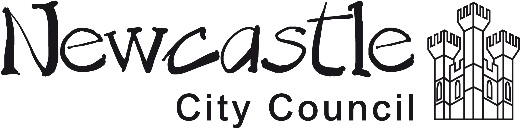 Please use black ink and write in block capitals. Parent or carer details The person receiving the benefit must be listed on the formIf you have joint parental responsibility please complete the details below:Parent/carer declarationI agree to inform you immediately if my benefit stops or changes.I agree that the information given on this form is correct. I give permission for Newcastle City Council to check my eligibility status with the relevant benefit providers, and hold my details to make further checks. If eligible I agree to complete local Sure Start registration form (2 year olds only)Children’s detailsPlease list the details of all children to be included in the claim: LAC - the child is currently being looked after by a local authority in England or Wales, orthe child has left care in England or Wales through:an adoptiona special guardianship or arrangement orderDLA - the child is in receipt of Disability Living AllowanceEHCP - The child has an Education Health and Care PlanFor more information or to apply online visit: www.newcastle.gov.uk/freeschoolmeals   Return this form to: Access, Admissions and AttendanceNewcastle City Council Room 225 Civic CentreNewcastle upon TyneNE1 8QHTitle:Forename:Surname:Have you previously been known by another surname?  If yes, what is that name?(This will help us search on benefits systems)Have you previously been known by another surname?  If yes, what is that name?(This will help us search on benefits systems)Have you previously been known by another surname?  If yes, what is that name?(This will help us search on benefits systems)Address: Address: Address: Postcode:Parent or carer’s date of birth: dd/mm/yyyyParent or carer’s date of birth: dd/mm/yyyyTelephone:Mobile phone number:Mobile phone number:Mobile phone number:Email address:Email address:Email address:National Insurance (NI) or National Asylum Support Service (NASS) number: NI - 9 digits, 2 letters, 6 numbers 1 letter. NASS - first 9 numbers only National Insurance (NI) or National Asylum Support Service (NASS) number: NI - 9 digits, 2 letters, 6 numbers 1 letter. NASS - first 9 numbers only National Insurance (NI) or National Asylum Support Service (NASS) number: NI - 9 digits, 2 letters, 6 numbers 1 letter. NASS - first 9 numbers only Relationship to children named on this claim:Relationship to children named on this claim:Relationship to children named on this claim:Title:Forename:Surname:Have you previously been known by another surname?  If yes, what is that name?(This will help us search on benefits systems)Have you previously been known by another surname?  If yes, what is that name?(This will help us search on benefits systems)Have you previously been known by another surname?  If yes, what is that name?(This will help us search on benefits systems)Address: Address: Address: Postcode:Parent or carer’s date of birth: dd/mm/yyyyParent or carer’s date of birth: dd/mm/yyyyTelephone:Mobile phone number:Mobile phone number:Mobile phone number:Email address:Email address:Email address:NI or NASS number: NI or NASS number: NI or NASS number: Relationship to children named on this claim:Relationship to children named on this claim:Relationship to children named on this claim:SurnameForenameDate of birthChild’s school1. LAC2. DLA3. EHCPSurnameForenamedd/mm/yyyyChild’s school1. LAC2. DLA3. EHCPOffice use onlyOffice use onlyInitialsHub checkYes / NoDate